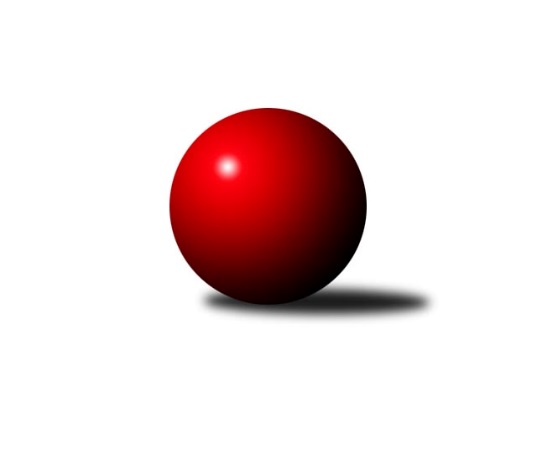 Č.15Ročník 2013/2014	8.2.2014Nejlepšího výkonu v tomto kole: 3464 dosáhlo družstvo: KK Blansko 1. KLZ 2013/2014Výsledky 15. kolaSouhrnný přehled výsledků:KK Blansko 	- TJ Spartak Přerov	8:0	3464:3259	17.5:6.5	8.2.Sokol Spořice	- KC Zlín	5:3	3083:3071	12.0:12.0	8.2.TJ Nový Jičín ˝A˝	- TJ Sokol Husovice	3:5	3148:3266	13.0:11.0	8.2.SKK  Náchod	- KK Zábřeh	4:4	3361:3368	15.5:8.5	8.2.KK Konstruktiva Praha 	- TJ Sokol Duchcov	5:3	3225:3223	12.0:12.0	8.2.KK Slavia Praha	- TJ Valašské Meziříčí	4.5:3.5	3287:3241	12.0:12.0	8.2.Tabulka družstev:	1.	KK Slavia Praha	15	11	1	3	76.5 : 43.5 	200.0 : 160.0 	 3252	23	2.	KK Blansko	15	10	1	4	76.0 : 44.0 	205.0 : 155.0 	 3254	21	3.	TJ Valašské Meziříčí	15	10	1	4	74.0 : 46.0 	198.0 : 162.0 	 3245	21	4.	KC Zlín	15	8	2	5	65.0 : 55.0 	181.5 : 178.5 	 3188	18	5.	TJ Sokol Duchcov	15	7	2	6	61.0 : 59.0 	179.5 : 180.5 	 3153	16	6.	KK Zábřeh	15	6	3	6	55.0 : 65.0 	171.0 : 189.0 	 3210	15	7.	TJ Spartak Přerov	15	7	0	8	60.0 : 60.0 	181.5 : 178.5 	 3240	14	8.	KK Konstruktiva Praha	15	6	1	8	53.5 : 66.5 	171.5 : 188.5 	 3153	13	9.	SKK  Náchod	15	5	2	8	56.0 : 64.0 	177.5 : 182.5 	 3199	12	10.	TJ Nový Jičín ˝A˝	15	5	0	10	51.5 : 68.5 	176.0 : 184.0 	 3176	10	11.	TJ Sokol Husovice	15	3	3	9	46.5 : 73.5 	161.5 : 198.5 	 3129	9	12.	Sokol Spořice	15	3	2	10	45.0 : 75.0 	157.0 : 203.0 	 3122	8Podrobné výsledky kola:	 KK Blansko 	3464	8:0	3259	TJ Spartak Přerov	Soňa Lahodová	135 	 141 	 142 	123	541 	 2.5:1.5 	 549 	 129	136 	 142	142	Jitka Szczyrbová	Soňa Daňková	136 	 165 	 141 	116	558 	 2:2 	 522 	 130	119 	 152	121	Kamila Katzerová	Lucie Nevřivová	134 	 142 	 145 	143	564 	 3:1 	 574 	 129	141 	 139	165	Gabriela Helisová	Zdeňka Ševčíková	158 	 156 	 157 	139	610 	 4:0 	 489 	 125	130 	 96	138	Kristýna Strouhalová	Dana Musilová	145 	 146 	 153 	161	605 	 3:1 	 574 	 144	152 	 136	142	Kateřina Fajdeková	Lenka Kalová st.	139 	 155 	 156 	136	586 	 3:1 	 551 	 124	144 	 137	146	Martina Janyškovározhodčí:  Vedoucí družstevNejlepší výkon utkání: 610 - Zdeňka Ševčíková	 Sokol Spořice	3083	5:3	3071	KC Zlín	Martina Kuželová	126 	 127 	 122 	118	493 	 2:2 	 501 	 115	116 	 144	126	Martina Zimáková	Renata Rybářová	128 	 145 	 133 	118	524 	 3:1 	 508 	 138	134 	 122	114	Ivana Pitronová	Lucie Tauerová	151 	 122 	 109 	146	528 	 2:2 	 495 	 116	125 	 136	118	Hana Kubáčková	Eva Jelínková	129 	 124 	 111 	122	486 	 2:2 	 492 	 127	127 	 120	118	Barbora Divílková st.	Jitka Jindrová	114 	 130 	 128 	135	507 	 2:2 	 504 	 126	121 	 141	116	Šárka Nováková	Ivana Březinová	139 	 130 	 128 	148	545 	 1:3 	 571 	 155	136 	 151	129	Bohdana Jankovýchrozhodčí: Nejlepší výkon utkání: 571 - Bohdana Jankových	 TJ Nový Jičín ˝A˝	3148	3:5	3266	TJ Sokol Husovice	Nikola Portyšová	138 	 118 	 121 	115	492 	 0:4 	 543 	 141	126 	 134	142	Markéta Gabrhelová	Michaela Nožičková	128 	 123 	 145 	132	528 	 2:2 	 570 	 125	161 	 157	127	Renata Konečná	Dana Viková	139 	 125 	 134 	129	527 	 3.5:0.5 	 520 	 136	122 	 133	129	Pavlína Procházková	Marie Kolářová	127 	 150 	 133 	116	526 	 2:2 	 598 	 165	149 	 119	165	Lucie Oriňáková	Nela Pristandová	142 	 140 	 115 	132	529 	 3:1 	 503 	 134	120 	 129	120	Veronika Štáblová	Petra Abelová	130 	 124 	 145 	147	546 	 2.5:1.5 	 532 	 130	129 	 136	137	Lucie Kelpenčevovározhodčí: Nejlepší výkon utkání: 598 - Lucie Oriňáková	 SKK  Náchod	3361	4:4	3368	KK Zábřeh	Martina Hrdinová	151 	 157 	 130 	151	589 	 3:1 	 565 	 130	133 	 152	150	Dana Wiedermannová	Petra Vlčková	149 	 137 	 134 	124	544 	 2:2 	 564 	 148	133 	 141	142	Pavlína Keprtová	Lucie Moravcová	145 	 134 	 134 	150	563 	 2.5:1.5 	 550 	 134	134 	 142	140	Olga Ollingerová	Dana Adamů	133 	 149 	 127 	142	551 	 3:1 	 557 	 131	144 	 144	138	Romana Švubová	Michaela Kučerová	127 	 141 	 156 	132	556 	 2:2 	 592 	 170	139 	 140	143	Jitka Killarová	Ilona Bezdíčková	132 	 149 	 139 	138	558 	 3:1 	 540 	 147	126 	 130	137	Lenka Horňákovározhodčí: Nejlepší výkon utkání: 592 - Jitka Killarová	 KK Konstruktiva Praha 	3225	5:3	3223	TJ Sokol Duchcov	Kateřina Kohoutová	131 	 148 	 139 	134	552 	 2:2 	 543 	 148	127 	 133	135	Simona Koutníková	Petra Najmanová	138 	 133 	 129 	138	538 	 1:3 	 551 	 159	139 	 135	118	Olga Bučková	Martina Čapková	142 	 135 	 130 	133	540 	 3:1 	 502 	 123	122 	 138	119	Adéla Kolaříková	Libuše Zichová	136 	 144 	 126 	115	521 	 2:2 	 530 	 143	140 	 112	135	Magdalena Holecová	Hana Viewegová	136 	 142 	 135 	117	530 	 3:1 	 530 	 130	138 	 131	131	Nikol Plačková	Veronika Petrov	132 	 142 	 129 	141	544 	 1:3 	 567 	 139	135 	 130	163	Markéta Hofmanovározhodčí: Nejlepší výkon utkání: 567 - Markéta Hofmanová	 KK Slavia Praha	3287	4.5:3.5	3241	TJ Valašské Meziříčí	Jana Račková	151 	 126 	 141 	127	545 	 2:2 	 545 	 132	143 	 131	139	Vendula Šebková	Naděžda Dobešová	139 	 142 	 152 	142	575 	 4:0 	 487 	 115	115 	 118	139	Barbora Vaštáková *1	Šárka Marková	140 	 143 	 139 	122	544 	 2:2 	 563 	 117	142 	 152	152	Klára Zubajová	Vladimíra Šťastná	127 	 122 	 142 	132	523 	 1:3 	 535 	 135	125 	 147	128	Natálie Topičová	Blanka Mizerová	132 	 140 	 131 	122	525 	 0:4 	 567 	 146	144 	 138	139	Alena Kantnerová	Vlasta Kohoutová	150 	 139 	 154 	132	575 	 3:1 	 544 	 138	153 	 126	127	Markéta Jandíkovározhodčí: střídání: *1 od 56. hodu Kristýna ŠtreichováNejlepšího výkonu v tomto utkání: 575 kuželek dosáhli: Naděžda Dobešová, Vlasta KohoutováPořadí jednotlivců:	jméno hráče	družstvo	celkem	plné	dorážka	chyby	poměr kuž.	Maximum	1.	Naděžda Dobešová 	KK Slavia Praha	568.60	374.8	193.8	1.4	8/8	(624)	2.	Alena Kantnerová 	TJ Valašské Meziříčí	565.89	369.8	196.1	1.8	9/9	(600)	3.	Markéta Hofmanová 	TJ Sokol Duchcov	563.21	371.8	191.4	2.9	8/9	(612)	4.	Natálie Topičová 	TJ Valašské Meziříčí	560.33	368.3	192.0	1.8	9/9	(620)	5.	Olga Bučková 	TJ Sokol Duchcov	557.68	375.0	182.7	1.8	9/9	(617)	6.	Kamila Katzerová 	TJ Spartak Přerov	557.52	364.4	193.1	2.8	8/9	(600)	7.	Zdeňka Ševčíková 	KK Blansko 	556.47	367.9	188.6	2.3	8/8	(636)	8.	Vendula Šebková 	TJ Valašské Meziříčí	556.37	363.9	192.5	2.6	9/9	(588)	9.	Renata Rybářová 	Sokol Spořice	554.15	365.8	188.4	2.1	6/8	(595)	10.	Bohdana Jankových 	KC Zlín	553.17	364.4	188.7	2.4	9/9	(602)	11.	Lucie Moravcová 	SKK  Náchod	552.70	365.5	187.2	3.5	8/8	(608)	12.	Zuzana Musilová 	KK Blansko 	552.55	364.0	188.6	3.5	8/8	(599)	13.	Jitka Killarová 	KK Zábřeh	552.54	363.1	189.4	3.0	8/9	(592)	14.	Vlasta Kohoutová 	KK Slavia Praha	551.00	363.0	188.0	2.7	6/8	(616)	15.	Lenka Kalová  st.	KK Blansko 	550.23	353.8	196.4	2.2	8/8	(636)	16.	Michaela Kučerová 	SKK  Náchod	549.97	367.5	182.5	3.3	8/8	(611)	17.	Petra Abelová 	TJ Nový Jičín ˝A˝	549.48	366.6	182.9	3.1	8/8	(609)	18.	Jana Holubová 	TJ Spartak Přerov	548.15	367.1	181.0	2.7	8/9	(584)	19.	Lucie Nevřivová 	KK Blansko 	547.18	364.9	182.3	3.5	7/8	(608)	20.	Lenka Kubová 	KK Zábřeh	545.15	361.3	183.9	5.5	8/9	(575)	21.	Martina Zimáková 	TJ Valašské Meziříčí	544.93	365.5	179.4	4.3	9/9	(613)	22.	Simona Koutníková 	TJ Sokol Duchcov	544.69	359.9	184.8	3.7	9/9	(589)	23.	Kateřina Fajdeková 	TJ Spartak Přerov	544.00	362.2	181.8	4.1	9/9	(578)	24.	Gabriela Helisová 	TJ Spartak Přerov	543.86	362.8	181.1	4.6	6/9	(586)	25.	Šárka Nováková 	KC Zlín	543.00	362.7	180.3	6.0	9/9	(580)	26.	Michaela Sedláčková 	TJ Spartak Přerov	542.38	367.8	174.6	3.6	8/9	(581)	27.	Veronika Petrov 	KK Konstruktiva Praha 	539.00	355.5	183.5	3.0	8/8	(605)	28.	Pavlína Procházková 	TJ Sokol Husovice	538.98	362.6	176.3	4.2	9/9	(576)	29.	Lucie Tauerová 	Sokol Spořice	538.27	356.3	182.0	3.0	8/8	(579)	30.	Soňa Daňková 	KK Blansko 	538.19	364.5	173.6	4.5	8/8	(576)	31.	Šárka Marková 	KK Slavia Praha	537.82	366.8	171.1	5.6	8/8	(585)	32.	Adéla Kolaříková 	TJ Sokol Duchcov	537.67	363.4	174.2	4.0	7/9	(577)	33.	Romana Švubová 	KK Zábřeh	536.42	362.7	173.7	5.4	8/9	(557)	34.	Šárka Majerová 	SKK  Náchod	535.82	359.1	176.7	5.3	8/8	(577)	35.	Vladimíra Šťastná 	KK Slavia Praha	535.69	361.9	173.8	3.4	6/8	(583)	36.	Pavlína Keprtová 	KK Zábřeh	535.39	356.1	179.3	2.2	6/9	(564)	37.	Hana Viewegová 	KK Konstruktiva Praha 	534.95	365.9	169.0	6.0	7/8	(557)	38.	Jana Račková 	KK Slavia Praha	534.88	358.0	176.9	3.1	8/8	(559)	39.	Markéta Jandíková 	TJ Valašské Meziříčí	534.39	362.3	172.1	3.3	7/9	(603)	40.	Renata Konečná 	TJ Sokol Husovice	534.13	355.4	178.8	4.9	6/9	(607)	41.	Lenka Horňáková 	KK Zábřeh	532.93	357.9	175.0	5.8	8/9	(577)	42.	Eva Kopřivová 	KK Konstruktiva Praha 	532.75	354.5	178.2	5.2	6/8	(586)	43.	Dana Adamů 	SKK  Náchod	531.25	357.0	174.2	5.2	8/8	(589)	44.	Nikol Plačková 	TJ Sokol Duchcov	531.24	363.5	167.8	5.7	7/9	(574)	45.	Barbora Divílková  st.	KC Zlín	531.04	357.2	173.8	4.5	8/9	(563)	46.	Martina Čapková 	KK Konstruktiva Praha 	530.86	354.8	176.1	5.1	6/8	(554)	47.	Růžena Smrčková 	KK Slavia Praha	528.66	357.3	171.3	2.7	7/8	(564)	48.	Dana Wiedermannová 	KK Zábřeh	528.18	357.5	170.7	4.7	8/9	(583)	49.	Michaela Nožičková 	TJ Nový Jičín ˝A˝	527.67	355.1	172.6	5.2	8/8	(591)	50.	Petra Vlčková 	SKK  Náchod	526.50	359.5	167.0	4.6	8/8	(573)	51.	Jitka Jindrová 	Sokol Spořice	526.36	356.9	169.4	7.1	6/8	(562)	52.	Dana Viková 	TJ Nový Jičín ˝A˝	526.07	354.6	171.5	5.1	8/8	(570)	53.	Nela Pristandová 	TJ Nový Jičín ˝A˝	525.83	357.9	167.9	5.3	6/8	(563)	54.	Veronika Štáblová 	TJ Sokol Husovice	524.77	357.0	167.8	6.1	8/9	(566)	55.	Ivana Březinová 	Sokol Spořice	522.56	356.7	165.9	6.7	8/8	(549)	56.	Klára Zubajová 	TJ Valašské Meziříčí	522.27	358.1	164.2	6.5	8/9	(594)	57.	Martina Janyšková 	TJ Spartak Přerov	521.13	353.9	167.3	5.9	8/9	(551)	58.	Lucie Kelpenčevová 	TJ Sokol Husovice	520.72	353.8	166.9	6.5	9/9	(559)	59.	Kristýna Strouhalová 	TJ Spartak Přerov	520.71	348.1	172.7	4.0	7/9	(585)	60.	Olga Ollingerová 	KK Zábřeh	520.63	357.7	162.9	6.3	8/9	(566)	61.	Marie Kolářová 	TJ Nový Jičín ˝A˝	516.37	354.5	161.8	4.8	6/8	(550)	62.	Petra Najmanová 	KK Konstruktiva Praha 	516.34	358.2	158.1	6.2	7/8	(566)	63.	Ivana Pitronová 	KC Zlín	514.75	350.4	164.4	4.8	6/9	(544)	64.	Magdalena Holecová 	TJ Sokol Duchcov	513.67	356.4	157.3	7.2	6/9	(541)	65.	Marie Chlumská 	KK Konstruktiva Praha 	513.48	351.3	162.2	7.6	8/8	(557)	66.	Hana Kubáčková 	KC Zlín	513.27	348.3	165.0	5.5	9/9	(549)	67.	Markéta Gabrhelová 	TJ Sokol Husovice	512.56	356.3	156.3	9.7	8/9	(559)	68.	Kateřina Kohoutová 	KK Konstruktiva Praha 	512.05	353.3	158.8	6.0	7/8	(562)	69.	Miriam Nocarová 	Sokol Spořice	511.67	349.4	162.3	7.7	8/8	(542)	70.	Lenka Menšíková 	KC Zlín	499.11	346.7	152.4	7.1	6/9	(535)	71.	Růžena Svobodová 	TJ Sokol Duchcov	496.63	347.4	149.3	10.3	6/9	(550)	72.	Martina Kuželová 	Sokol Spořice	495.48	343.4	152.1	8.1	7/8	(516)		Martina Tomášková 	TJ Nový Jičín ˝A˝	596.00	391.0	205.0	1.0	1/8	(596)		Lenka Hrdinová 	TJ Nový Jičín ˝A˝	561.25	374.0	187.3	3.3	2/8	(596)		Martina Hrdinová 	TJ Nový Jičín ˝A˝	559.24	365.4	193.9	2.1	5/8	(589)		Markéta Hofmanová 	TJ Nový Jičín ˝A˝	556.25	373.8	182.5	2.8	2/8	(604)		Lucie Oriňáková 	TJ Sokol Husovice	555.00	365.8	189.3	7.3	4/9	(598)		Jitka Szczyrbová 	TJ Spartak Přerov	554.00	371.5	182.5	4.5	2/9	(559)		Monika Smutná 	TJ Sokol Husovice	547.75	361.0	186.8	5.0	2/9	(567)		Lucie Šťastná 	TJ Valašské Meziříčí	544.00	375.0	169.0	5.0	1/9	(544)		Nina Brožková 	SKK  Náchod	539.00	348.0	191.0	4.0	1/8	(539)		Soňa Lahodová 	KK Blansko 	536.14	352.4	183.7	5.0	4/8	(551)		Helena Gruszková 	KK Slavia Praha	535.00	363.0	172.0	3.5	2/8	(551)		Blanka Mizerová 	KK Slavia Praha	534.63	362.0	172.7	4.5	5/8	(566)		Dana Musilová 	KK Blansko 	531.67	364.7	167.0	7.1	3/8	(605)		Ilona Bezdíčková 	SKK  Náchod	531.60	359.7	171.9	6.0	3/8	(576)		Eliška Kubáčková 	KC Zlín	522.00	347.0	175.0	5.0	2/9	(532)		Libuše Zichová 	KK Konstruktiva Praha 	521.00	373.0	148.0	11.0	1/8	(521)		Zuzana Kolaříková 	TJ Sokol Husovice	520.24	354.8	165.4	5.3	5/9	(581)		Kristýna Štreichová 	TJ Valašské Meziříčí	516.80	360.4	156.4	5.8	5/9	(537)		Jana Volková 	TJ Valašské Meziříčí	513.33	360.3	153.0	8.7	3/9	(537)		Nikola Portyšová 	TJ Nový Jičín ˝A˝	510.83	349.2	161.7	8.3	3/8	(535)		Martina Danišová 	TJ Nový Jičín ˝A˝	505.33	342.3	163.0	6.7	3/8	(547)		Barbora Vaštáková 	TJ Valašské Meziříčí	504.78	357.2	147.6	7.4	3/9	(547)		Michaela Divišová 	SKK  Náchod	502.00	346.4	155.6	7.0	5/8	(532)		Lenka Hanušová 	TJ Sokol Husovice	500.83	344.5	156.3	10.0	3/9	(547)		Jana Kolínková 	TJ Sokol Husovice	498.00	346.0	152.0	13.0	1/9	(498)		Eva Jelínková 	Sokol Spořice	497.25	342.3	155.0	9.2	4/8	(519)		Lenka Chalupová 	TJ Sokol Duchcov	494.00	351.0	143.0	6.0	1/9	(494)		Jiřina Kařízková 	Sokol Spořice	479.50	345.5	134.0	9.0	2/8	(481)		Marketa Vetchá 	TJ Sokol Husovice	463.00	333.5	129.5	16.0	2/9	(500)		Naděžda Musilová 	KK Blansko 	436.00	306.0	130.0	14.0	1/8	(436)Sportovně technické informace:Starty náhradníků:registrační číslo	jméno a příjmení 	datum startu 	družstvo	číslo startu
Hráči dopsaní na soupisku:registrační číslo	jméno a příjmení 	datum startu 	družstvo	Program dalšího kola:16. kolo15.2.2014	so	10:00	TJ Sokol Duchcov - KK Slavia Praha	15.2.2014	so	12:00	KK Zábřeh - KK Konstruktiva Praha 	15.2.2014	so	12:15	TJ Sokol Husovice - Sokol Spořice	15.2.2014	so	13:00	TJ Valašské Meziříčí - TJ Nový Jičín ˝A˝	15.2.2014	so	14:00	KC Zlín - KK Blansko 	15.2.2014	so	15:00	TJ Spartak Přerov - SKK  Náchod	Nejlepší šestka kola - absolutněNejlepší šestka kola - absolutněNejlepší šestka kola - absolutněNejlepší šestka kola - absolutněNejlepší šestka kola - dle průměru kuželenNejlepší šestka kola - dle průměru kuželenNejlepší šestka kola - dle průměru kuželenNejlepší šestka kola - dle průměru kuželenNejlepší šestka kola - dle průměru kuželenPočetJménoNázev týmuVýkonPočetJménoNázev týmuPrůměr (%)Výkon5xZdeňka ŠevčíkováBlansko6102xBohdana JankovýchZlín111.685711xDana MusilováBlansko6055xZdeňka ŠevčíkováBlansko110.036101xLucie OriňákováHusovice5981xDana MusilováBlansko109.126053xJitka KillarováZábřeh5921xLucie OriňákováHusovice109.075983xMartina HrdinováSKK  Náchod5895xMarkéta HofmanováDuchcov 107.535674xLenka Kalová st.Blansko5864xNaděžda DobešováSlavia107.51575